Publicado en San Fernando de Henares el 03/06/2019 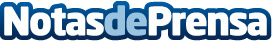 El 31% del e-commerce hace uso de los puntos de conveniencia, según TIPSAEl 31% de los comercios electrónicos españoles incluye los puntos de conveniencia entre las opciones que ofrece a sus clientes, lo que supone un crecimiento interanual del 93,7% (16% en abril de 2018), según revela una encuesta de la empresa de transporte urgente TIPSA sobre el peso de la logística en el e-commerce. Paralelamente, un 89% de los comercios sondeados permiten a sus clientes escoger la entrega a domicilio y un 39% contempla la recogida en las instalaciones de la empresa de transporteDatos de contacto:Cristóbal Ripoll SantandreuPrensa TIPSA prensa@tip-sa.com627837110Nota de prensa publicada en: https://www.notasdeprensa.es/el-31-del-e-commerce-hace-uso-de-los-puntos-de Categorias: Nacional Logística E-Commerce Consumo http://www.notasdeprensa.es